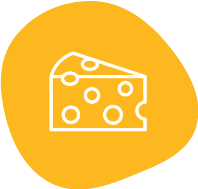 Marieke Gouda/Penterman FarmInstructor GuideElementary School – Middle School – High SchoolProfessional Video, Background, Overview and Activities athttps://chippewavalleyfarming.com/penterman-farm/ELEMENTARY SCHOOL LEVELObjectivesI will be able to communicate where cheese is incorporated into our food recipes. I will be able to identify the different physical characteristics of cheese. I will be able to name 5 different cheese varieties. Interest ApproachSet out several different types of cheese in the front of the classroom in their packaging.Ask students what all of these products have in common with each other.Once they say cheese, let them get closer to the packages and ask them what the differences are between the different cheeses. They will come up with texture, smell, color, shape, flavor, etc. Pre-Video ActivityWrite “where do we find cheese in our meals?” on the front board. Give them one example to guide the activity and write that example on the board. Allow students to come up and write where we consume cheese. Your class list may include:On saladBurgersCheese curds On top of hotdish In chunks in cold macaroni saladIn macaroni cheesePoured on our french friesEtc. VideoPrint and handout Marieke Gouda- Video Sheet. Read out loud the questions that appear on the sheet. If you have a globe in your classroom show where your community is, where Marieke Gouda is located and then which country Marieke came from. Be sure not to name off the country of Holland as that is the first question on the video sheet. If you do not have a globe, use a world map on your technology device. Watch the video. Go through the video with the students asking for their input, discuss the questions from the video sheet and other ideas that come up. Activity “Taste the cheese”Each student will need one plate. With a writing tool, have the students label on their paper plate the different varieties of cheese. Slice the different types of cheeses and put one slice of each on the students place near but not on the label. Have students work with a partner to taste their cheeses and discuss their thoughts. Have them pick their favorite cheese by circling that label on their plate. Come back together as a group to discuss which cheese stood out to them regarding texture, flavor, color, shape, etc. Middle School Level Activity PurposeDetermine what options you have for purchasing Marieke Gouda products and create a travel plan to get there. ObjectivesI will be able to work with my peers to make a travel decision. I will be able to use current data to determine our travel decision. DirectionsGo to https://mariekegouda.com , click on “Where to Buy” > “Stores That Sell Our Cheese Type in your zip code to determine where their cheese products are sold. Complete the Activity sheet as you go. High School Level ActivityPurposeIn this activity you will be planning a field trip to Marieke Gouda. Unfortunately, all the internet is down, but thankfully, we have a map! ObjectivesI will be able to work with my classmates. I will be able to determine the best path to travel. DirectionsPut students into groups depending on how many Wisconsin maps you have. Have students come up with the best route to get to Marieke Gouda from your current location. Define “best” together. This could be the fastest route, the least number of miles, prettiest views, least amount of road construction, etc. Allow students to work in their groups to come up with the “best” route. Once all groups have determined their route, then compare them- wow the internet is back up! :)Using a search engine of your choice, electronically map out the route that the group would take on your classroom screen. Continue until you have gone through them all and determine whose group had the “best” route. Conclusion and or Extensions Make mozzarella cheese from scratch. Video conference with a Master Cheese maker. Make homemade ice cream. Google maps your area cheese processing facilities. What is the zip code for our school?Where is the nearest place (store name and location) where we could buy Marieke Gouda products?If we were to leave from our school, how many miles would it take us to get there? Now that we know how many miles, how long (time) will it take us to get there? Since we are taking a school van, and we get gas mileage of _______ per gallon, and gas prices are ______ per gallon currently- how much money will it cost us in fuel to get to this location and back? (Show your work)Now that we know these details, what sort of products will we buy once we get there, be specific. (Use https://mariekegouda.com/cheese-selections/  to find the cheese products available)Our starting address:Marieke Gouda Store Address: What makes the “best” route:Write down the directions including “north/west/east/south and/or right/left turns” from our starting point to our ending point. Why we think our travel route to Marieke Gouda is the best: